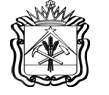 ИНСПЕКЦИЯ ГОСУДАРСТВЕННОГО СТРОИТЕЛЬНОГО НАДЗОРА КУЗБАССА                                                           ПРИКАЗот __________№  ___________                 г. КемеровоОб утверждении Порядка получениялицами, замещающими должностигосударственной гражданской службы Кемеровской области – Кузбасса  в инспекции государственного строительного надзора Кузбасса,разрешения представителя нанимателя на участие на безвозмездной основе в управлении некоммерческой организацией (кроме участия в управлении политической партией, органом профессионального союза, в том числе выборным органом первичной профсоюзной организации, созданной в государственном органе, участия в съезде (конференции) или общем собрании иной общественной организации, жилищного, жилищно-строительного, гаражного кооперативов, товарищества собственников недвижимости)В связи с переименованием в соответствии с постановлением Губернатора Кемеровской области – Кузбасса от 24.12.2019 №91-пг                         «О переименовании отдельных исполнительных органов государственной власти Кемеровской области – Кузбасса», постановлением Правительства Кемеровской области – Кузбасса от 27.02.2020 №87 «Об инспекции государственного строительного надзора Кузбасса» и в соответствии с абз. 3 подпункта 3 пукта 1 статьи 25 Закона Кемеровской области  от 01.08.2005               № 103-ОЗ «О государственных должностях Кемеровской области и государственной гражданской службе Кемеровской области», подпунктом б пункта 3 части 1 статьи 17 Федерального закона от 27.07.2004 № 79-ФЗ           «О государственной гражданской службе Российской Федерации» ПРИКАЗЫВАЮ: Утвердить прилагаемый Порядок получения лицами, замещающими должности государственной гражданской службы Кемеровской области – Кузбасса в инспекции государственного строительного надзора Кузбасса, разрешения представителя нанимателя на участие на безвозмездной основе в управлении некоммерческой организацией (кроме участия в управлении политической  партией, органом профессионального союза, в том числе выборным органом первичной профсоюзной организации, созданной в государственном органе, участия в съезде (конференции) или общем собрании иной общественной организации, жилищного, жилищно-строительного, гаражного кооперативов, товарищества собственников недвижимости).Приказы №9-ОС от 28.02.2018 и №13-ОС от 11.03.2020 признать утратившими силу.Главному консультанту Фокиой О.А. ознакомить с настоящим приказом под подпись государственных гражданских служащих Кемеровской области, замещающих должности государственной гражданской службы Кемеровской области – Кузбасса  в инспекции государственного строительного надзора Кузбасса.Отделу методического и информационно-аналитического обеспечения (Черепковой А.В.) обеспечить размещение настоящего приказа                  на сайте «Электронный бюллетень Администрации Правительства Кузбасса» и на официальном сайте инспекции государственного строительного надзора Кузбасса. Контроль за исполнением приказа оставляю за собой.И.о.начальника  инспекции						        О.С. Гайдайчук                                     Утвержден                              приказом инспекции         государственного строительного          надзора Кемеровской области       от ___________ № ___________Порядок получения лицами, замещающими должностигосударственной гражданской службы Кемеровской области – Кузбасса в  инспекции государственного строительного надзора                          Кузбасса, разрешения представителя нанимателя на участие                               на безвозмездной основе в управлении некоммерческой организацией (кроме участия в управлении политической  партией, органом профессионального союза, в том числе выборным органом первичной профсоюзной организации, созданной в государственном органе, участия в съезде (конференции) или общем собрании иной общественной организации, жилищного, жилищно-строительного, гаражного кооперативов, товарищества собственников недвижимости)Настоящий Порядок устанавливает процедуру получения лицами, замещающими должности государственной гражданской службы Кемеровской области – Кузбасса в инспекции государственного строительного надзора Кузбасса (далее - государственные служащие), разрешения представителя нанимателя на участие  на безвозмездной основе в управлении некоммерческой организацией (кроме участия в управлении политической  партией, органом профессионального союза, в том числе выборным органом первичной профсоюзной организации, созданной в государственном органе, участия в съезде (конференции) или общем собрании иной общественной организации, жилищного, жилищно-строительного, гаражного кооперативов, товарищества собственников недвижимости).Представителем нанимателя для государственных служащих 
в настоящем Порядке является начальник инспекции государственного строительного надзора Кузбасса.Государственный служащий представляет ходатайство 
о разрешении на участие в управлении некоммерческой организацией 
(далее - ходатайство) по форме согласно приложению № 1 к настоящему Порядку главному консультанту инспекции государственного строительного надзора Кузбасса (кадровому работнику) для предварительного рассмотрения.Ходатайство подается не позднее чем за 10 рабочих дней до начала участия государственного служащего в управлении некоммерческой организацией.К ходатайству прилагаются копии правоустанавливающих документов некоммерческой организации (устав, положение), копия решения некоммерческой организации о привлечении к работе государственного служащего (протокол, ходатайство, проект договора, другое), в соответствии                 с которыми будет осуществляться участие в управлении некоммерческой организацией.Ходатайство подлежит обязательной регистрации главным консультантом инспекции государственного строительного надзора Кузбасса (кадровым работником)  в день поступления в журнале регистрации ходатайств о разрешении на участие в управлении некоммерческой организацией (далее - журнал), составленном по форме согласно приложению № 2 к настоящему Порядку. Ответственные за работу по профилактике коррупционных и иных правонарушений в инспекции государственного строительного надзора Кузбасса в течение 7 дней со дня регистрации ходатайства предварительно рассматривают его на предмет наличия конфликта интересов или возможности возникновения конфликта интересов в случае участия государственного служащего на безвозмездной основе в управлении некоммерческой организацией и подготавливают мотивированное заключение. При подготовке мотивированного заключения ответственные за работу                по профилактике коррупционных и иных правонарушений в инспекции государственного строительного надзора Кузбасса имеют право проводить собеседование с государственными служащими, представившими ходатайство, получать от них письменные пояснения.В случае выявления в ходе предварительного рассмотрения ходатайства обстоятельств, свидетельствующих о том, что участие гражданского служащего в управлении некоммерческой организацией повлечет или может повлечь несоблюдение таким гражданским служащим требований о предотвращении или об урегулировании конфликта интересов, установленных Федеральным законом от 25.12.2008 № 273-ФЗ «О противодействии коррупции»,                                    в мотивированном заключении уполномоченного структурного подразделения указывается предложение об отказе государственному служащему                                  в разрешении на участие в управлении некоммерческой организацией.Ходатайство, а также мотивированное заключение и другие материалы в течение 7 дней со дня регистрации ходатайства представляются начальнику инспекции государственного строительного надзора Кузбасса для принятия решения о возможности либо невозможности участия государственного служащего в управлении некоммерческой организацией.Начальник инспекции государственного строительного надзора Кузбасса принимает одно из следующих решений:1) разрешить государственному служащему участвовать 
в управлении некоммерческой организацией;2) отказать государственному служащему в разрешении на участие 
в управлении некоммерческой организацией.Основанием для отказа государственному служащему 
в управлении некоммерческой организацией является возникновение 
у государственного служащего при исполнении должностных обязанностей                        и одновременном участии в управлении некоммерческой организацией личной заинтересованности, которая приводит или может привести к конфликту интересов. Решение принимается начальником инспекции государственного строительного надзора Кузбасса в течение 7 дней со дня поступления к нему результатов предварительного рассмотрения ходатайства ответственными за работу по профилактике коррупционных и иных правонарушений в инспекции государственного строительного надзора Кузбасса путем наложения на ходатайстве резолюции соответственно «разрешаю» или «не разрешаю» с проставлением даты и подписи.Главный  консультант инспекции государственного строительного надзора Кузбасса (кадровый работник) уведомляет  государственного служащего о принятом решении не позднее 2 рабочих дней со дня принятия решения.Государственные служащие, участвующие на момент вступления                в силу настоящего Порядка в управлении некоммерческой организацией, получают разрешение начальника инспекции государственного строительного надзора Кузбасса на участие на безвозмездной основе в управлении некоммерческой организацией в соответствии с настоящим Порядком. Оригинал рассмотренного начальником инспекции государственного строительного надзора Кузбасса ходатайства, а также иные материалы, связанные с рассмотрением ходатайства (при их наличии), приобщаются к личному делу гражданского служащего, представившего ходатайство.Приложение № 1к Порядку получения лицами,                                                      замещающими должности государственной                                                      гражданской службы Кемеровской области – Кузбасса в инспекции государственного строительного надзора  Кузбасса, разрешения представителя  нанимателя на участие  на безвозмездной основе в управлении некоммерческой организацией (кроме участия в управлении политической  партией, органом профессионального союза, в том числе выборным органом первичной профсоюзной организации, созданной в государственном органе, участия в съезде (конференции) или общем собрании иной общественной организации, жилищного, жилищно-строительного, гаражного кооперативов, товарищества собственников недвижимости)                                           Начальнику инспекции государственного строительного надзора Кузбасса                                            __________________________________________                                           (Ф.И.О.)                                           ___________________________________________                                           (Ф.И.О., должность государственного служащего)                                            __________________________________________                                           (адрес проживания (регистрации)Ходатайствоо разрешении на участие в управлении некоммерческой организациейВо  исполнение  подпункта  3  пункта  1  статьи  25  Закона Кемеровской области от 01.08.2005 № 103-ОЗ «О государственных должностях Кемеровской области – Кузбасса  и государственной гражданской службе Кемеровской области – Кузбасса » прошу разрешить мне  участвовать в____________________________________________________________________________________________________________________________________________________________________________________________________________________________________________________________________________________________________________________________________________(наименование и сфера деятельности: общественной организации, жилищного, жилищно-строительного, гаражного кооперативов, садоводческого, огороднического, дачного потребительского кооперативов, товарищества собственников недвижимости)в качестве______________________________________________________ ________________________________________________________________________________________________________________________________________________________________________________________________(выполняемые государственным гражданским служащим Кемеровской области функции 
в организации)Считаю,  что  осуществляемая  мною деятельность в указанной организации не повлечет   за   собой   возникновения   конфликта   интересов                    и  нарушения антикоррупционного  законодательства и  законодательства                     о государственной гражданской  службе. При   выполнении   указанной работы обязуюсь  соблюдать  требования, предусмотренные  статьями 23, 25, 26 Закона Кемеровской области от 01.08.2005 № 103-ОЗ «О государственных должностях Кемеровской области – Кузбасса  и государственной гражданской службе Кемеровской области – Кузбасса» и статьями 9 - 11 Федерального закона от 25.12.2008 № 273-ФЗ 
«О противодействии коррупции».К ходатайству прилагаю:____________________________________________________________________________________________________________        «____» _____________ 20__ г. _________         _____________     ___________________________________________          (подпись)                                         (Ф.И.О.)Приложение № 1к Порядку получения лицами,                                                      замещающими должности государственной                                                      гражданской службы Кемеровской области – Кузбасса в инспекции государственного строительного надзора  Кузбасса, разрешения представителя  нанимателя на участие  на безвозмездной основе в управлении некоммерческой организацией (кроме участия в управлении политической  партией, органом профессионального союза, в том числе выборным органом первичной профсоюзной организации, созданной в государственном органе, участия в съезде (конференции) или общем собрании иной общественной организации, жилищного, жилищно-строительного, гаражного кооперативов, товарищества собственников недвижимости)Журнал регистрации ходатайств о разрешении на участие в управлении некоммерческой организацией №п/пДата регистрации ходатайстваФ.И.О., должность лица, подавшего ходатайствоФ.И.О., должность лица, принявшего ходатайствоПодпись лица, принявшего ходатайствоПринятое решение по результатам рассмотрения ходатайства